              ZÁKLADNÁ  ŠKOLA  s MŠ  BREZOVICA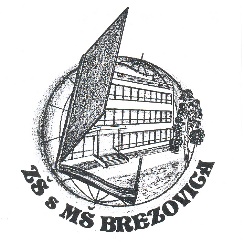 082 74  Brezovica  60Zápisný lístok na šk.rok 2023/2024Zberná triedaMeno žiaka:            Trieda:Od: 6:30-7:30    - zberná trieda,od 7:30 sa deti presunú do svojich triedMiestnosť: ŠKD, 1.oddelenie. Dozor budú zabezpečovať pedag.zamestnanci ZŠ                                                                  .....................................................................................						                     podpisy zákonných zástupcovDeňPredpokladaný rozsah  pobytu žiaka (príchod)Spôsob príchodu (sám, so súrodencom,  s rodičom, starou mamou)PONDELOKUTOROKSTREDAŠTVRTOKPIATOK